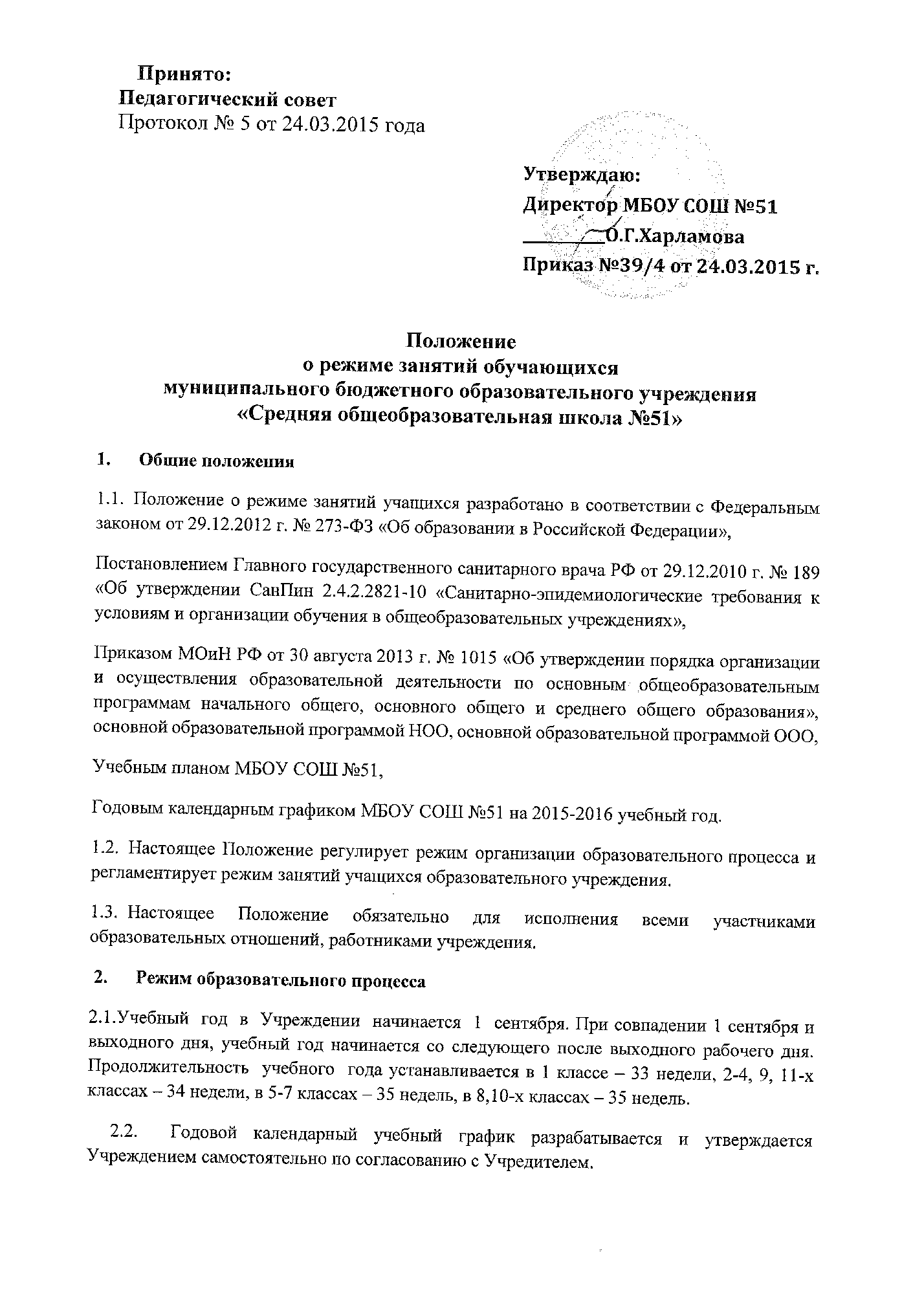 При  проведении  занятий  по  иностранному  языку и трудовому обучению  в  5 – 11 классах, физической  культуре  в  10 – 11 классах,  по  информатике  и  ИКТ,   физике  и  химии (во  время  практических  занятий)  допускается  деление класса на две группы.2.3.В Учреждении  устанавливается  следующий  режим  занятий:-	Начало  уроков  – в 8.00 часов,    продолжительность  уроков -  45 минут; перемены между вторым и третьим, третьим и четвёртым уроками – по 20 минут, а остальные – по 10 – 15  минут.-	Продолжительность  и  последовательность  учебных  занятий  определяется  расписанием занятий  на  основании   учебного  плана Учреждения, разработанного на основании Регионального базисного учебного плана для образовательных учреждений Вологодской области, реализующих программы общего образования, санитарно – гигиенических   норм  и  утверждается  директором  школы.-	Расписание уроков составляется отдельно для обязательных и факультативных занятий. Факультативные занятия планируются в дни с наименьшим количеством обязательных уроков. Между началом факультативных и последним уроком обязательных занятий устраивается перерыв продолжительностью в 45 минут. -	Занятия проводятся в две смены по шестидневной рабочей неделе в 7а,7б, 7в классах, по 5- дневной рабочей неделе – в 2б, 2в, 2г, 4а классах. В оздоровительных целях и для облегчения процесса адаптации детей к требованиям школы в 1-х классах применяется «ступенчатый» метод постепенного наращивания нагрузки в первом полугодии (в сентябре, октябре - по 3 урока в день по 35 минут каждый, в ноябре-декабре - по 4 урока по 35 минут каждый; январь - май - по 4 урока по 40 минут каждый);  проведение ежедневного динамического часа (не менее 40 минут) в середине учебного дня в течение всего учебного года. Внеурочную деятельность обучающихся организуется не менее чем через 45 минут после уроков, реализуется в виде экскурсий, кружков, секций, олимпиад, соревнований и т.п. и регламентируется расписанием занятий внеурочной деятельности, утверждаемым руководителем Учреждения ежегодно.	3. Режим каникулярного времени. 3.1.Продолжительность каникул в течение учебного года составляет не менее  30 календарных дней.                                                                                                3.2. Продолжительность   каникул   в  течение учебного  года  составляет  30  календарных  дней,  летом – не менее   8 недель. Для обучающихся  первого класса устанавливаются в течение года дополнительные недельные каникулы в феврале. 3.3.Для учащихся  в первом классе устанавливаются в течение года дополнительные недельные каникулы. 3.4. Сроки каникул регламентированы годовым календарным графиком.4. Режим внеурочной деятельности.4.1 Режим внеурочной деятельности регламентируется расписанием работы 
секций,объединений.
4.2. Время проведения экскурсий, походов, выходов с учащимися на внеклассные мероприятия устанавливается в соответствии с календарно-тематическим планированием и планом воспитательной работы. 
Выход за пределы школы разрешается только после издания соответствующего приказа. Ответственность за жизнь и здоровье детей при проведении подобных мероприятий несет учитель,  который назначен приказом директора. 
4.3.Работа по общеразвивающим программам дополнительного образования допускается только по расписанию, утвержденному директором.4.4. Длительность занятий зависит от возраста и вида деятельности. Продолжительность таких видов деятельности, как чтение, музыкальные занятия, рисование, лепка, рукоделие, тихие игры,  составляет не более 50 минут в день для обучающихся 1 - 2 классов, и не более полутора часов в день - для остальных классов. На музыкальных занятиях рекомендуется шире использовать элементы ритмики и хореографии. Просмотры телепередач и кинофильмов не следует проводить чаще двух раз в неделю с ограничением длительности просмотра до 1 часа для обучающихся 1 - 3 классов и 1,5 - для обучающихся 4 - 8 классов.Для организации различных видов внеурочной деятельности используются  общешкольные помещения: учебные кабинеты, актовый, спортивные залы, библиотека, медиатека, стадион.5. Промежуточная и итоговая аттестация учащихся.5.1.Оценка индивидуальных достижений обучающихся осуществляется по окончании каждого учебного периода. Формы, сроки промежуточной аттестации регламентированы локальными актами учреждения:  5.2.Государственная итоговая аттестация проводится в соответствии с законодательством Российской Федерации в области образования.6.Заключительные положения6.1 Настоящее Положение вступает в силу с момента утверждения приказом директора.